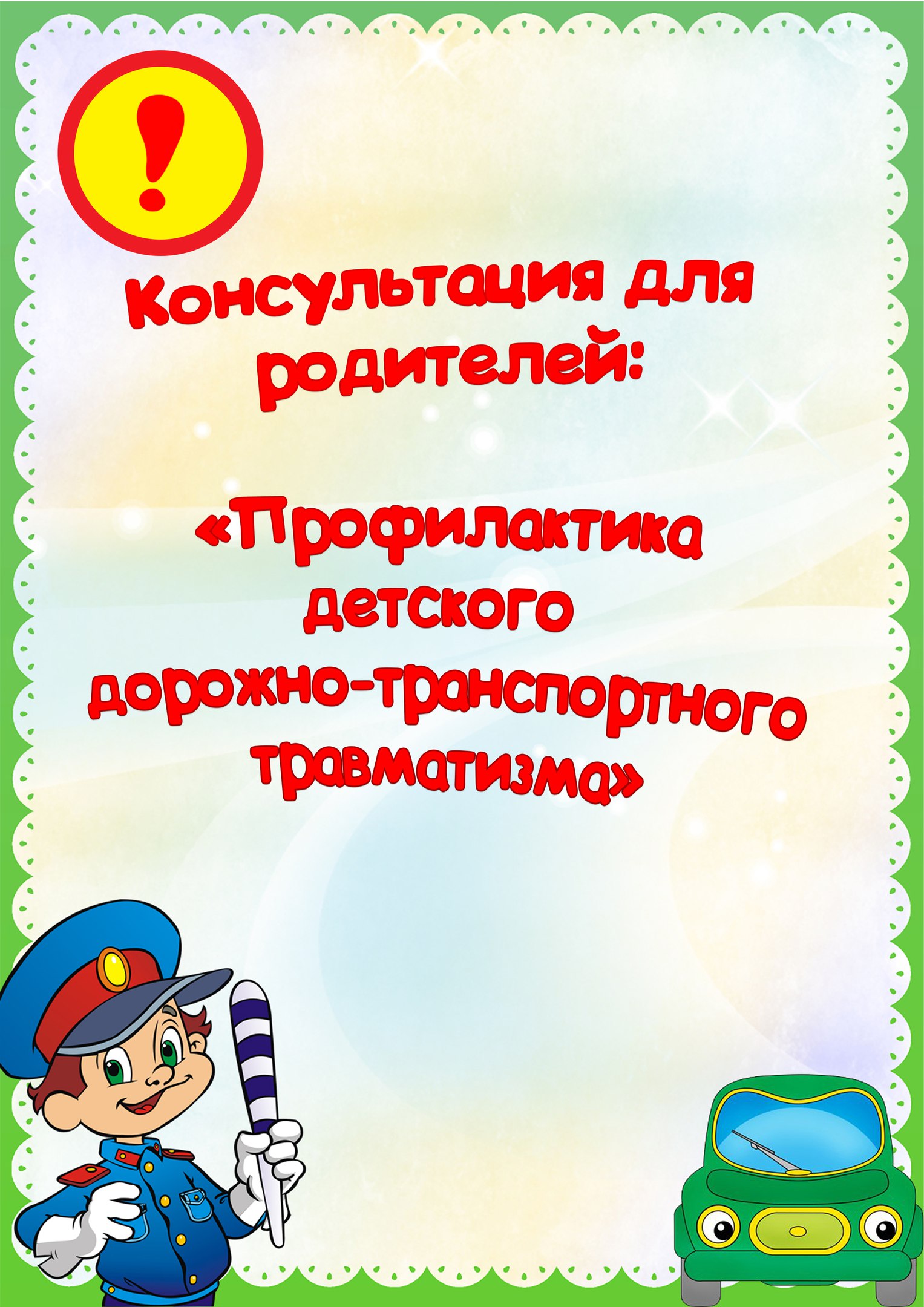 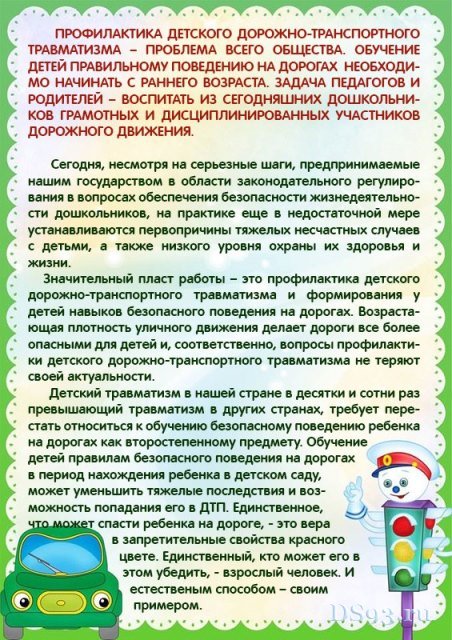 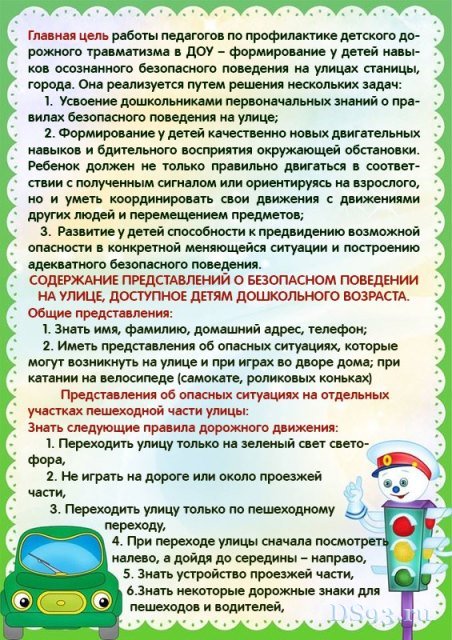 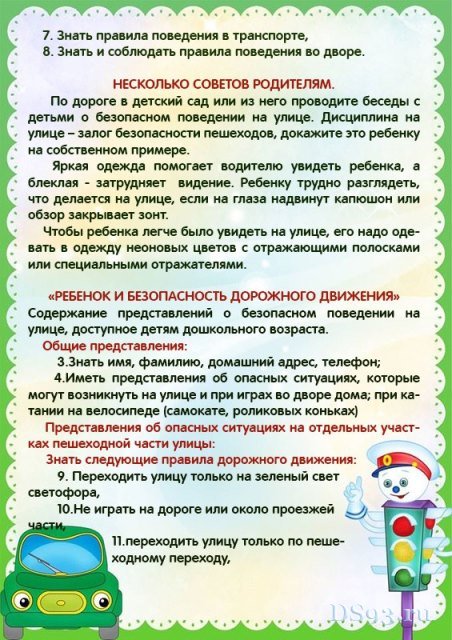 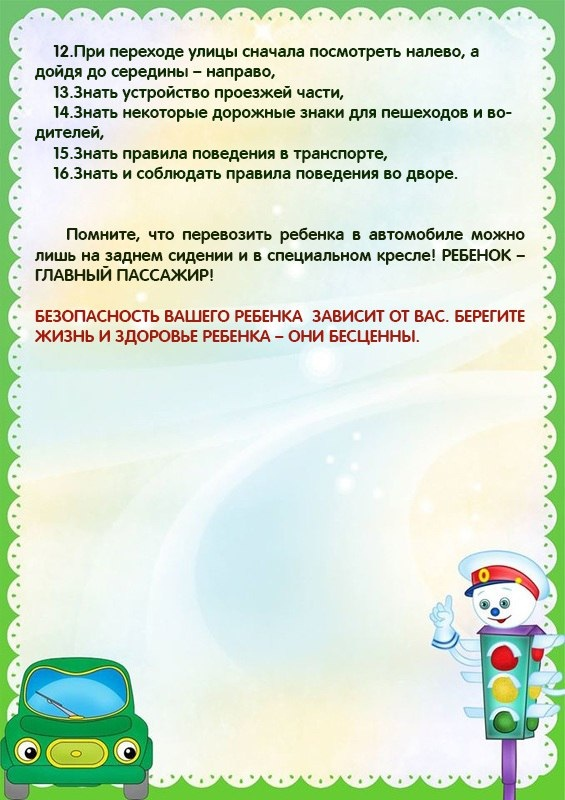                                                                                                                          Подготовил:                                                                                               Евдошенко Анна Евгеньевна,                                                               Воспитатель группы №3 «Солнышко»